Sztuka negocjacji Forma: szkolenieCzas trwania szkolenia: 6 godzin zegarowych AdresaciSzkolenie adresowane jest do pracowników jednostek samorządu terytorialnego, pracowników przedsiębiorstw oraz wszystkich zainteresowanych osób.Zakres tematyczny szkoleniaW trakcie szkolenia zostaną omówione podstawowe zasady prowadzenia skutecznych negocjacji, a także przeprowadzone zostaną warsztaty, które umożliwią sprawdzenie zdobytej wiedzy w praktyce. Uczestnicy otrzymają przydatne materiały.Efekt udziału w szkoleniuCelem szkolenia jest nabycie przez uczestnika praktycznej wiedzy i umiejętności w zakresie prowadzenia negocjacji w samorządzie terytorialnym oraz przedsiębiorstwach.   Osoba prowadząca szkolenie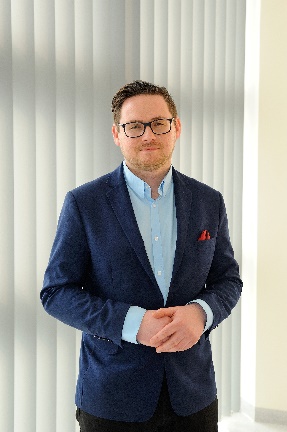 Jan Walczak, doktor nauk humanistycznych, absolwent filologii polskiej o spec. dziennikarskiej, a także politologii spec. marketing polityczny oraz studiów z zakresu i komunikowania wizerunku publicznego oraz zarzadzania i marketingu.  Z doświadczeniem w pracy w mediach, w tym dzienniku regionalnym. Nauczyciel akademicki na kierunkach zarządzanie, administracja, logistyka. Dziekan wydziału uczelni, prezes stowarzyszenia. 